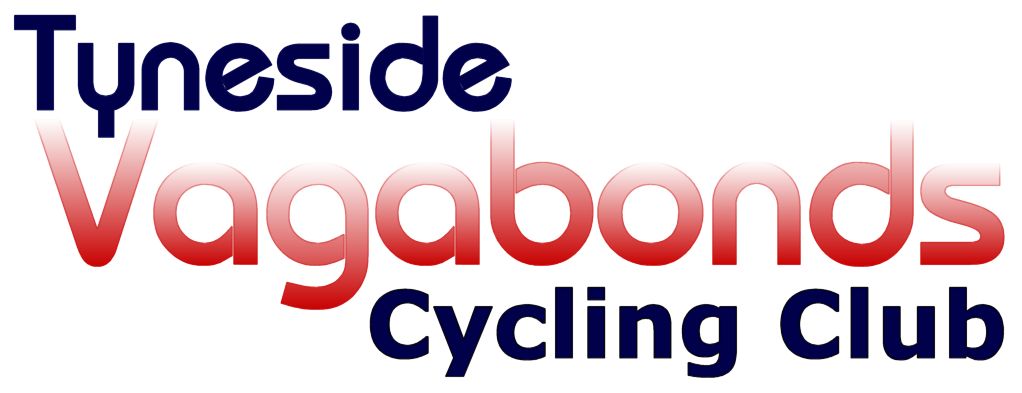 PresentThe 63rdAnnual Classic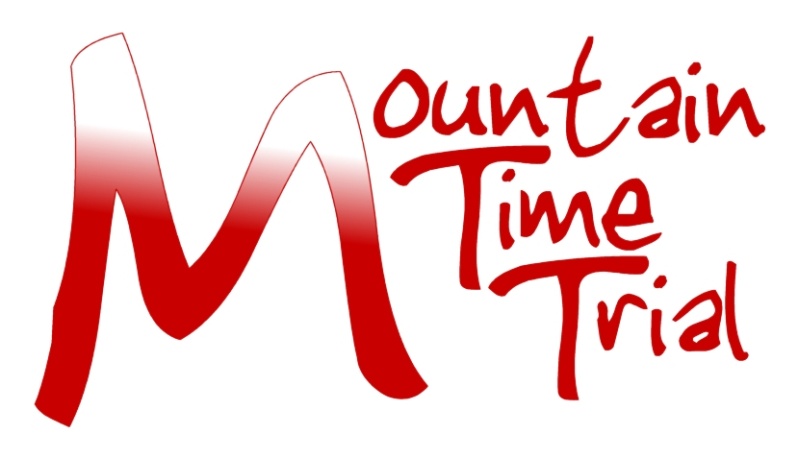 Sunday, 13th May 2018Promoted for and on behalf of Cycling Time Trials under their rules & regulationsThis is a Lakes &LancsSpoCo EventandNorthumberland & Durham Cycling Association BAREvent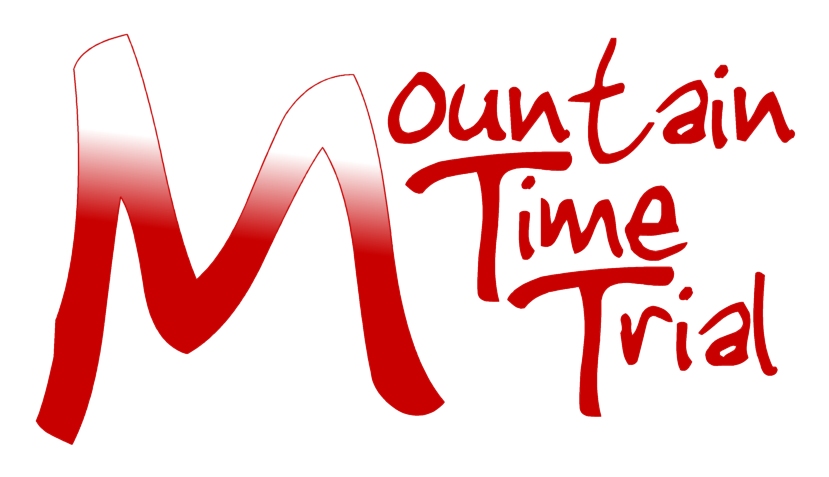 Event Secretary:	Gordon Atkinson58 Wansbeck AvenueNorth ShieldsNE30 3DJTel: 07922 112110Timekeeper:	Peter Schultz	Assistant Timekeepers:	Frances Schultz, Sharon Dyson,Ray LuckettThankyou to the many other people who have assisted with the raceEVENT HQBelsay First School, Belsay will be open from 9am.  There is very limited parking at the school – additional parking is available in the lay-by near the start and surrounding lanes (please respect access to houses).  Numbers at the HQ – please return your number to the HQ afterwards. It is a CTT requirement that riders ‘sign back’ when returning their number.Map of Belsay SchoolPRIZE LISTPrizes of medals and trophies will be presented as soon as possible after the last competitor has finished.  Please bear with us whilst we calculate all the resultsCash prizes will be posted after the eventFastest Time	£50 + Medal and Marion Bunton Trophy2nd Fastest Time	£40 + Medal3rd Fastest Time	£30 + Medal4th Fastest Time	£255th Fastest Time	£20Fastest Lady	£50 + Medal + Dorothy Dent Trophy2nd Fastest Time	£30 + MedalFastest Juvenile	£20 + Medal (Sponsored by Ian & Tina Sutton) + Ian Vaughan TrophyFastest Vet. (On standard)	J. K. Marshall TrophyFastest Vet V40 (Actual)	£20 + Medal(Sponsored by Ian & Tina Sutton)Fastest Vet V50 (Actual)	£20 + MedalFastest Vet V60 (Actual)	£20 + MedalFastest Vet V70 (Actual)	£20 + MedalFastest Lady WV40	£20 + Medal(Sponsored by Ian & Tina Sutton)Fastest Team of 3	£25 each	3rd Fastest Team of 3	£15 each2nd Fastest Team of 3	£20each	Fastest Ascent of Bilsmoor Male	£20 + Medal +Russell Thompson TrophyFastest Ascent of Bilsmoor Female	£20 + Medal + Ron Steele Trophy	(Both sponsored by Ian & Tina Sutton)Only one prize per rider, except for Ascent of Bilsmoor, Fastest Veteran on Standard, and Team prizesWhere a rider qualifies for two prizes, the highest value prize will be awarded.If the prizes are of equal value, they will be awarded in the order shown on this page.Time categories have been set based on previous best times in this event since 2013 as follows:To enter the roadman category you must inform the number steward at signing on and complete the BAR signing on sheet.  The rules to be applied are N&DCA roadman rules..COURSE -47 MilesStart at Scots Gap at field entrance on left of unclassified road immediately to the north of the speed derestriction signs.  Proceed north to Rothley Crossroads, and straight ahead to Ewesley Station, Coldrife, Forestburn Gate, Garleigh Summit and descend to Rothbury.  Bear left immediately after the bridge, past Rothbury church, and left again to Thropton.  Bear left down bank to Flotterton at the end of village and bear left to Hepple.  Continue straight ahead to Bilsmoor timed climb.  Proceed to Elsdon and turn left at the end of the village to climb the Gibbet (1:6 or 1:7).  Proceed to Harwood Gate House and turn right onto B6342 for 1.5m where turn right and proceed to Knowesgate.  Turn onto the A696 towards Belsay.  Half a mile north of Belsay take the slip road to the left and finish.INSTRUCTIONS TO RIDERSAll vehicles of competitors / officials / marshals to be parked safely and without hindrance to other road users.No U turns to be made by riders in the vicinity of the timekeeper at the start.Riders take extra care at T-junctions, right hand turns, on several steep descents with bends, and through built-up areas.No dismounting by riders in finishing area.Riders should note that large parts of the course are minor rural roads, the condition of which can degrade during the winter.Please note the following District Regulation: At the three right hand turns on the course (Harwood Gate and Cambo) riders must keep to their side of the road and not cut across the road markings at the centre of the T-junction.  Any rider cutting across the road markings will be immediately disqualified from the event.Please shout your number as you pass the finishing timekeeper.COURSE MAP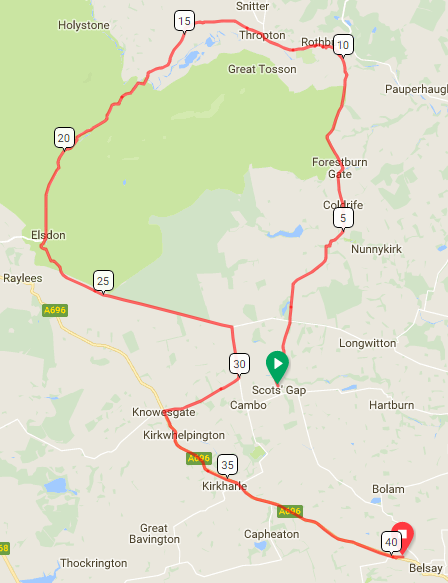 Online Map Download: gpx - tcx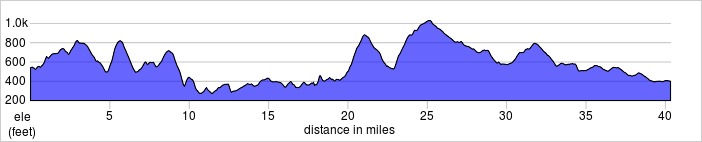 HILL CLIMBTime checks at the bottom and top of Bilsmoor.Northumberland & Durham Cycling Association Best All Rounder 2018This event is a counting event in the N&DCA BAR for 2018. To be eligible for BAR points your club or team must have affiliated to the N&DCA before the day of the race, if it has not done so already. For current standings please visit the N&DCA website.PREVIOUS WINNERS1st ‘B’ Category£201st ‘Nov1’ Category£201st ‘C’ Category£201st ‘Nov2’ Category£201st ‘D’ Category£201st ‘Roadman’ Category£201st ‘E’ Category£20‘B’ Category  2:10:00 – 2:19:59‘C’ Category2:20:00 – 2:29:59‘D’ Category2:30:00 – 2:39:59‘E’ Category2:40:00 +‘Nov1’Faster riders with no times in this event since 2013 (including riders with no previous times on their entry form)‘Nov2’Slower riders with no times in this event since 2013Allowance given for 2013 shorter courseIn the interests of your own safety, Cycling Time Trials and the event promoters strongly advise you to wear a HARD SHELL HELMET that meets an internationally accepted safety standard.All competitors under the age of 18 years and/or Juniors must wear a Protective Hard Shell Helmet.It is recommended that a working rear light, either flashing or constant, is fitted to the machine in a position visible to following road users and is active while the machine is in use.NoRiderClubStart TimeCat 1Cat 26Phil DunnWansbeck CC10:36V60E7Ian MaddisonRyton Tri Club10:37V50D8Christopher ThompsonWansbeck CC10:38V50D9Nicola DugganAlnwick & District Triathlon Club10:39WN210Keith SibbaldCramlington CC10:40V40C11Bryan LaycockAlnwick Cycling Club10:41C12Michael Dowson Pedalling Squares10:42N113Robert BoakTyneside Vagabonds CC10:43V60D14Fiona McDonaldTeam Newcastle Triathlon10:44WN215Sebastian StockbridgeBlaydon CC10:45B16Christopher RamshawNorth Racing10:46V40C17David HilditchRibble Valley C&RC10:47V60D18Martin RasmussenTyneside Vagabonds CC10:48V50N219Crispin SwinhoeBarnsley Road Club10:49V60N220Matthew WellsTyneside Vagabonds CC10:50JuvC21Shaun WilkinsonMuckle Cycle Club10:51N122Al HeatleyTyne & Wear Fire & Rescue Service CC10:52V40N223Raymond BellDerwentside CC10:53V60E24Sara CummingsBlaydon CC10:54WV40N225Roger ClarkeTyneside Vagabonds CC10:55V40C26Bev MartinGS Metro10:56WV40N127Ian GallonNorth Tyneside Riders CC10:57V50C28Richard MarshallCestria C.C.10:58V70E29Xanthe PolaineTeam Newcastle Triathlon10:59WN230Thomas HutchinsonTyneside Vagabonds CC11:00N131Lee StathamHoughton CC11:01V40C32Ian McleanTyneside Vagabonds CC11:02V50D33Neil WilkinsonCestria C.C.11:03V40N234Richard BurtSolihull CC11:04V60E35Chris MatherDerwentside CC11:05V40A36Mark WhaleyBlaydon CC11:06V40N137Peter StokoeSunderland Clarion11:07N238Francis GainsboroughTeam Newcastle Triathlon11:08N139Mark DugganKendal Cycle Club11:09N140Colin AtkinsonMuckle Cycle Club11:10V50A41Philip AddymanPedalling Squares11:11V40N142Michael JamesTyneside Vagabonds CC11:12N243Andrew ShawTeam Newcastle Triathlon11:13N144Nick JarvisNorth Racing11:14V40N145Hedley FletcherBlaydon CC11:15V40A46John RoutledgeBarnesbury CC11:16B47Scott McCanceDerwentside CC11:17C48Edward HaydenTeam Newcastle Triathlon11:18N149Peter GravesTyneside Vagabonds CC11:19N150Nick BadcockAllen Valley Velo11:20B51Ken ThursbyTyneside Vagabonds CC11:21V40B52Philip KennellGosforth RC11:22V50C53Andrew DugganPhysiohaus Health and Performance11:23N154Hugo MarshTeam Newcastle Triathlon11:24N155Tim WilcockGS Metro11:25A56Mark HerbertDerwentside CC11:26V50B57Fiona BurnieGS Metro11:27WC58Christopher CroxfordInfinity Cycles - Cube Store Cycling Team11:28N159Paul RobertsHambleton RC11:29V50N160Dan MeggisonGS Metro11:30N161Simon GibbsReifen Racing11:31V40B62Andy MossAdept Cycling11:32V50B63Alex VentiseiTeam Newcastle Triathlon11:33N164Michael BrunskillMuckle Cycle Club11:34N165Lee AgerBlaydon CC11:35A66Darren WilliamsonMuckle Cycle Club11:36V40B67Nicholas StevensonWearside Triathlon 11:37V40B68Russell HughesTyneside Vagabonds CC11:38V50C69Shaun O'SheaNRG/Triscience RT11:39V40C70Jon SturmanBlumilk.com11:40V40A71Marinus PetersenTeam NBCC11:41N172Jay PittDerwentside CC11:42N173Adam HogarthTyneside Vagabonds CC11:43C74Roy PattinsonBreeze Bikes RT11:44V40C75Jon BayleyReifen Racing11:45N176Tom Jackson-TaylorTeam Newcastle Triathlon11:46N177Stephen WaltonMuckle Cycle Club11:47V40B78Christian Roberts Allen Valley Velo11:48V40C79David CooksonPreston CC11:49C80Adam WildGS Metro11:50A81Phil HallBreeze Bikes RT11:51V40B82Roy FlanaganRossendale RC11:52V60B83Mal GrayReifen Racing11:53V40C84Andrew DicksonBerwick Wheelers Cycling Club11:54C85Thomas GilbertTeam Newcastle Triathlon11:55A86Paul HagueGosforth RC11:56V50B87Dougan CollinsFerryhill Whs11:57V50B88Don SpeightTyneside Vagabonds CC11:58V50C89Michael Hardcastle Royal Air Force Cycling Association11:59V40C90Matt MoorhousePreston CC12:00V40A1947Stan BainBarnesbury C.C.1948Ron LongstaffTyneside Vagabonds C.C.1949J ConnolyDunston Coureurs1950N MooreWeardale R.C.1951N MooreWeardale R.C.1952N MooreWeardale R.C.1954Ron LongstaffTyneside Vagabonds C.C.1955L ShieldsBarnesbury C.C.1956J NicholsonDurham City Rovers1957Hugh HarrisonTyneside Vagabonds C.C.1958Joe LeeTyneside Vagabonds C.C.1959N TaylorCheviot R.C.1960N TaylorCheviot R.C.1961N TaylorCheviot R.C.1962N TaylorCheviot R.C.1963Wes ClaytonTyne R.C.1971D ReayHoughton C.C.1972D ReayHoughton C.C.1973K SinclairV.C. Electric1974R TaylorCleveland Coureurs1975Arthur CaygillRichmond and Darlington C.C.1976Arthur CaygillRichmond and Darlington C.C.1977Mick BradshawWhitley Bay1978Mick BradshawThornaby C.R.T.1979Joe WaughG.S. Strada1980Arthur CaygillRichmond and Darlington C.C.1981Arthur CaygillRichmond and Darlington C.C.1982D HortonHalifax R.C.1983Arthur CaygillRichmond and Darlington C.C.1984Billy MitchinsonAshington R.C.1985D PikeMiddridge C.R.T.1986Ian NorrisBarnesbury C.C.1988J SinclairTyne Electric1989Ian NorrisBarnesbury C.C.1990Russell ThompsonG.S. Metro1991Russell ThompsonG.S. Metro1992Ian NorrisRidley C.C.1993Jeff WrightNorth East R.T.1994Russell ThompsonG.S. Metro1995Russell ThompsonG.S. Metro1996Russell ThompsonG.S. Metro1997Russell ThompsonG.S. Metro1998Russell ThompsonG.S. Metro1999Graeme StirzakerAngliasport2000Dave CookMiddridge C.R.T.2001Dave CookMiddridge C.R.T.2002Dave CookMiddridge C.R.T.2003Paul DotchinScience in Sport.com2004Martin GibsonHoughton C.C.2005Keith MurrayTeam Scott UK2006Wayne RandlePlanet X2007Julian RamsbottomScunthorpe Poly C.C.2008Dominic MunnellyKB Cycles2009John TuckettA W Cycles2010Chris NewtonRapha Condor Sharp2011Andrew WilkinsonPort Sunlight Wheelers2012Richard HandleyRapha Condor Sharp2013Jon SturmanActiv Cycles2014Rob CarterTS Racing –Vankru2015Danny GrievesG.S. Metro20162017Richard HandleyCarl DonaldsonOne Pro CyclingG.S. Metro